TRƯỜNG ĐẠI HỌC NHA TRANG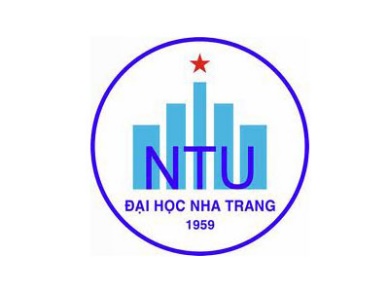 Khoa: Ngoại NgữBộ môn: Thực hành TiếngĐỀ CƯƠNG HỌC PHẦN(Ban hành kèm theo Quyết định số 1219/QĐ-ĐHNT ngày 16 tháng 11 năm 2021 của Hiệu trưởng Trường Đại học Nha Trang)1. Thông tin về học phần:Tên học phần:					Tiếng Việt: ĐỌC 4Tiếng Anh: READING 4	Mã học phần:	FLS389		Số tín chỉ: 2 (2-0)	Đào tạo trình độ: Đại học					Học phần tiên quyết: Đọc 3	2. Mô tả học phần: Học phần cung cấp cho người học phương pháp nghe theo các chủ đề: kỹ thuật số, tình yêu, thực phẩm, thiết kế, hành trình loài người, các thách thức đối với bảo tồn thiên nhiên. Ngoài ra, người học được rèn luyện các kỹ thuật đọc hiểu văn bản học thuật hàn lâm khá dài và khá phức tạp theo các chủ đề trên và phương pháp làm bài kiểm tra các dạng đề thi đọc IELTS học thuật. Sau khi kết thúc học phần, người học có thể nghe hiểu đạt cấp độ B2 theo khung tham chiếu Châu Âu (CEFR).3. Mục tiêu: - Giúp người học nâng cao kiến thức (từ vựng, cấu trúc, ngữ pháp, v.v...), kỹ năng đọc hiểu các văn bản thuộc chuyên ngành hoặc lĩnh vực quan tâm hay yêu thích cũng như tích cực tham gia vào các hoạt động trong giờ học; thực hiện thành thạo kỹ năng làm việc nhóm, cặp và tham gia tích cực vào giờ giảng.- Giúp người học phát triển những kỹ năng đọc như đọc lướt, đọc tìm ý chính, ý chi tiết, đọc tóm tắt, đọc tìm ý tác giả và các quan điểm đối lập đối với những văn bản khá dài và khá phức tạp.- Giúp người học vận dụng các kiến thức, kỹ năng trên để đọc hiểu đạt cấp độ B2 theo khung tham chiếu Châu Âu (CEFR).4. Chuẩn đầu ra (CLOs): Sau khi học xong học phần, người học có thể: Vận dụng vốn từ vựng tương đối rộng về các chủ đề khác nhau trong cuộc sống như kỹ thuật số, tình yêu, thực phẩm, thiết kế, hành trình loài người, các thách thức đối với bảo tồn thiên nhiên.Phân biệt được các kỹ thuật đọc hiểu như đọc hiểu ý chính, đọc lấy thông tin chi tiết của văn bản học thuật hàn lâm khá dài và khá phức tạp.Vận dụng kỹ thuật đọc hiểu được ý chính, văn bản học thuật hàn lâm khá dài và khá phức tạp.Vận dụng một số kỹ thuật đọc hiểu làm các dạng bài tập (trắc nghiệm khách quan chọn đáp án đúng, điền từ, xác định thông tin đúng, sai, hoàn thành bảng biểu, sơ đồ, v.v) để làm các dạng bài kiểm tra quốc tế IELTS Academic reading cơ bản.Thực hiện thành thạo kỹ năng làm việc nhóm, cặp và tham gia tích cực vào giờ giảng. 5. Ma trận tương thích giữa Chuẩn đầu ra học phần với Chuẩn đầu ra CTĐT ngành Ngôn ngữ Anh:6. Nội dung:7. Phương pháp dạy học:8. Đánh giá kết quả học tập: 9. Tài liệu dạy học: Ngày cập nhật: 18/11/2022	CHỦ NHIỆM HỌC PHẦN	TRƯỞNG BỘ MÔN	ThS. Nguyễn Trọng Lý	 ThS. Ngô Quỳnh HoaBAN CHỦ NHIỆM CTĐTTS. Võ Nguyễn Hồng LamCĐR HP (CLOs)CĐR CTĐT (PLOs)CĐR CTĐT (PLOs)CĐR CTĐT (PLOs)CĐR CTĐT (PLOs)CĐR CTĐT (PLOs)CĐR CTĐT (PLOs)CĐR CTĐT (PLOs)CĐR CTĐT (PLOs)CĐR CTĐT (PLOs)CĐR CTĐT (PLOs)CĐR HP (CLOs)12345678910aXXbXXcXXdXXeXXTT.Chủ đềNhằm đạt CLOsSố tiếtSố tiếtTT.Chủ đềNhằm đạt CLOsLTTH11.11.2Giới thiệu học phần Đọc 4Giới thiệu các dạng bài đọcPhương pháp họce2022.12.2Kỹ thuật số Thế giới trực quanHành trình chụp ảnha,b,c,d,e4033.13.2Tình yêuTình yêu có phải là phản ứng hóa học?Sức quyến rũ từ lông vũa,b,c,d,e4044.14.2Thực phẩmAn toàn thực phẩmThực phẩm biến đổi gena,b,c,d,e4055.15.2Thiết kếSinh trắc học trong thiết kế tự nhiênThời trang tương laia,b,c,d,e4066.16.2Hành trình con ngườiDi truyền gen ANDDu hành kỳ diệua,b,c,d,e4077.17.2Các thách thức bảo tồn thiên nhiênChạy đua giải cứu gấu có túiTình yêu dành cho voia,b,c,d,e408Ôn tậpa,b,c,d40TT.Phương pháp dạy họcÁp dụng cho chủ đềNhằm đạt CLOs1Thuyết giảng, thảo luận 1e2Thuyết giảng, thảo luận, sử dụng phim tư liệu trong giảng dạy, tổ chức học tập theo nhóm2a, b, c, d, e3Thuyết giảng, thảo luận, sử dụng phim tư liệu trong giảng dạy, tổ chức học tập theo nhóm3a, b, c, d, e4Thuyết giảng, thảo luận, sử dụng phim tư liệu trong giảng dạy, tổ chức học tập theo nhóm4a, b, c, d, e5Thuyết giảng, thảo luận, sử dụng phim tư liệu trong giảng dạy, tổ chức học tập theo nhóm5a, b, c, d, e6Thuyết giảng, thảo luận, sử dụng phim tư liệu trong giảng dạy, tổ chức học tập theo nhóm6a, b, c, d, e7Thuyết giảng, thảo luận, sử dụng phim tư liệu trong giảng dạy, tổ chức học tập theo nhóm7a, b, c, d, e8Thuyết giảng, thảo luận8a, b, c, d, eTT.Hoạt động đánh giáNhằm đạt CLOsTrọng số (%)1Đánh giá quá trìnha,b,c,d,e502Thi cuối kỳa,b,c,d50TT.Tên tác giảTên tài liệuNăm xuất bảnNhà xuất bảnĐịa chỉ khai thác tài liệuMục đích sử dụngMục đích sử dụngTT.Tên tác giảTên tài liệuNăm xuất bảnNhà xuất bảnĐịa chỉ khai thác tài liệuTài liệu chínhTham khảo1Paul Macintyre & David BohlkeReading Explorer 4    2015National Geographic LearningThư việnx2Scott MilesEffective Reading 42009MacMillianThư việnx3Hai JimExpert on Cambridge IELTS Practice Tests2013Từ Điển Bách KhoaTừ Điển Bách Khoax